AUTORIZZAZIONE USCITA AUTONOMA ALUNNO/AAl Dirigente Scolasticodell’ Istituto Comprensivo“P. Giovanni Semeria”- Matera (MT)Oggetto: autorizzazione per l’uscita autonomaai sensi della L. 172 del 4 Dicembre 2017Alunna:____________________________________Noisottoscritti	___(padre/tutore/affidatario)e _____	____________________(madre/tutrice/affidataria) aventi la potestà genitorialesull’alunno/a			__________nato il______________ frequentante laclasse ______sez____della scuola	_____________________ ______________Plesso__________________________ presso Codesto Istituto.VISTO l’art. 19-bis comma 1, della Legge n. 172/2017;CONSIDERATI l’età e il grado di autonomia di nostro/a figlio/a, tutelato/a, affidato/a, nonché lo specifico contesto territoriale e scolastico nel quale è inserito;Nell’ambito di un processo volto alla auto-responsabilizzazione del minoreDICHIARIAMODi essere consapevolichelapresenteautorizzazioneesonerailpersonalescolasticodaogni responsabilità connessa all’adempimento dell’obbligo di vigilanza;di aver valutato le caratteristiche del percorso casa-scuola e dei potenziali pericoli, e che nostro/a figlio/a lo conosce e lo ha già percorso autonomamente senzaaccompagnatori;di aver valutato la capacità di autonomia, le caratteristiche e il comportamento abituale di nostro/a figlio/a, e che nostro/a figlio/a ha già manifestato autonomia e capacità di evitare situazioni dirischio.Per quanto sopraAUTORIZZIAMOnostro/a figlio/a ad uscire autonomamente dalla scuola, senza la presenza di accompagnatori, alla fine delle lezioni e, previa comunicazione da parte della scuola, anche in caso di uscita anticipata della classe (per assemblea sindacale, sciopero,ecc.).I sottoscritti sono altresì consapevoli che la presente autorizzazione:esonera il personale scolastico dalla responsabilità connessa all’obbligo divigilanza;ha efficacia per l’intero anno scolastico in corso, ferma restando la possibilità direvoca;dovrà essere rilasciata per ogni successivo anno scolastico e consegnata in segreteria entro la data di inizio dellelezioni.Data	Firma(padre/tutore/affidatario) 	                                                                           Firma(madre/tutrice/affidataria)	VISTO: Non/Si Concede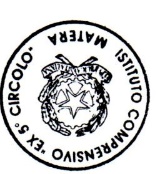       IL DIRIGENTE SCOLASTICO -Prof. Ing. Lamberto Carmine DE ANGELIS-